Soru 1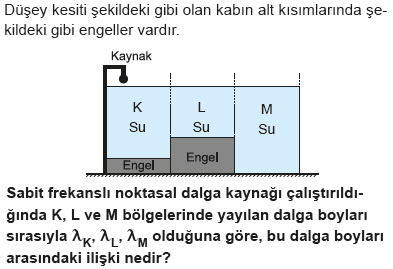 A) λK > λM > λL
B) λK > λL > λM 
C) λM > λK > λL 
D) λL > λK > λM
E) λM > λL > λK

Soru 2Ses dalgası havadan daha yoğun bir ortama girerken,
I.   Hız
II.  Şiddet
III. Yükseklik
niceliklerinden hangileri değişmez?A) Yalnız I
B) Yalnız II
C) Yalnız III
D) I ve II
E) I, II ve III

Soru 3Periyodik bir yay dalgası esnek ortamda ilerlerken ortamın esneklik özelliği değiştirilirse, bu dalganın; I. periyot (T),II. hız (v),III. dalga boyu (m)niceliklerinden hangileri değişir?A) Yalnız I
B) Yalnız II
C) Yalnız III
D) II ve III
E) I, II ve III

Soru 4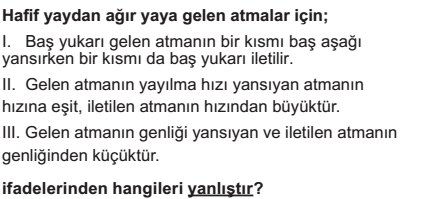 A) Yalnız I
B) Yalnız II
C) Yalnız III
D) I ve II
E) II ve III

Soru 55 s ' de 25 periyodik dalga üreten kaynağın periyodu kaç s ' dir?A) 1/5
B) 1/2
C) 1
D) 2
E) 5

Soru 6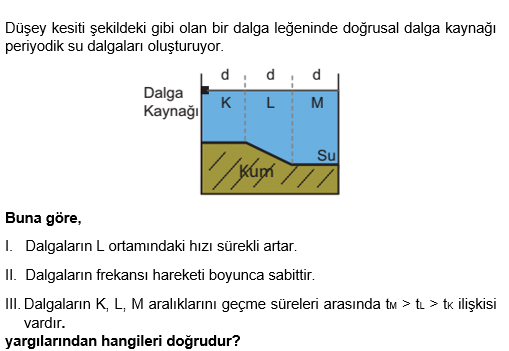 A) Yalnız I
B) Yalnız II
C) I ve II
D) II ve III
E) I, II ve III

Soru 7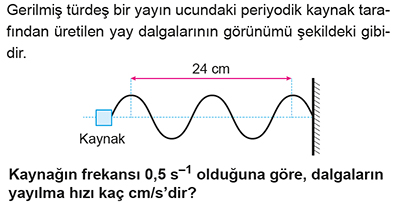 A) 3
B) 4
C) 6
D) 12
E) 18

Soru 8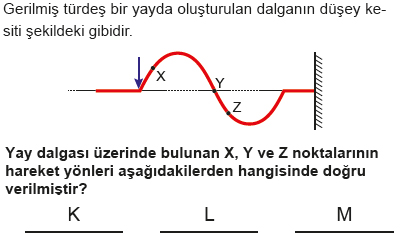 A) 
B) 
C) 
D) 
E) 

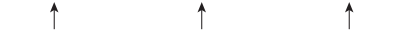 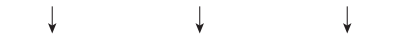 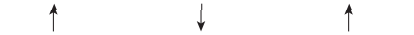 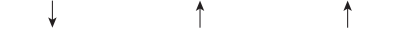 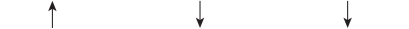 Soru 9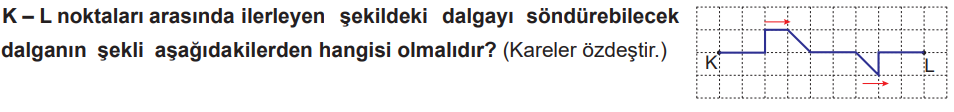 A) 
B) 
C) 
D) 
E) 

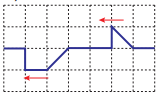 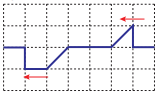 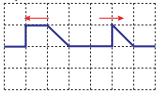 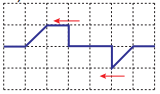 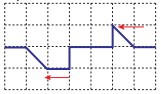 Soru 10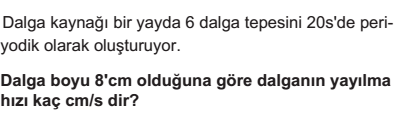 A) 2
B) 4
C) 5
D) 6
E) 7

Soru 11Ses dalgaları ile ilgili; I. Mekanik dalgalardır.II. Enine dalgalardır.III. Yoğun ortama geçince hızı azalır.yargılarından hangileri doğrudur?A) Yalnız I
B) Yalnız II
C) Yalnız III
D) I ve II
E) I, II ve III

Soru 12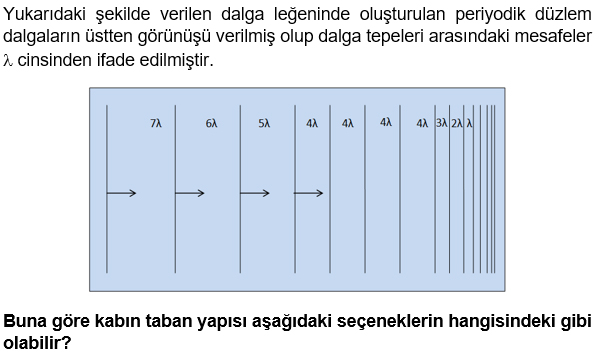 A) 
B) 
C) 
D) 
E) 

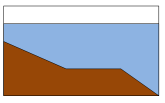 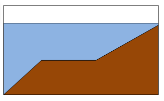 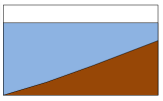 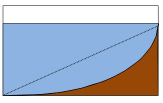 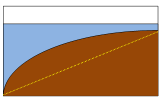 Soru 13İnce yaydan kalın yaya gönderilen atma birleşme noktasına geldiğinde atmanın bir kısmı iletilip bir kısmı yansıyor.
Buna göre gelen atmayla yansıyan atmanın
I.   Genlikleri
II.  Yayılma hızlarının büyüklükleri
III. Genişlikleri
ifadelerinden hangileri iki atma için de aynıdır?A) Yalnız II
B) I ve II
C) I ve III
D) II ve III
E) I, II ve III

Soru 14Bir yayda üretilen periyodik dalgaların ardışık 3 dalga tepesi arasındaki uzaklık 8 cm’dir.Dalgaların periyodu 1/4 olduğuna göre dalgaların ilerleme hızı kaç cm/s’dir?A) 4
B) 6
C) 8
D) 12
E) 16

Soru 15Mekanik dalgalarla ilgili;I. İlerlemek için maddesel ortama ihtiyaç duyarlar.II. Hızları kaynağa bağlıdır.III. Sadece boyuna dalgalardan oluşur. yargılarından hangileri doğrudur?A) Yalnız I
B) Yalnız II
C) I ve III
D) II ve III
E) I, II ve III

Soru 16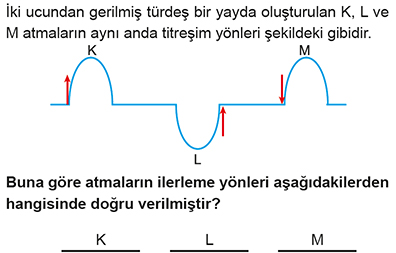 A) 
B) 
C) 
D) 
E) 

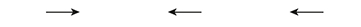 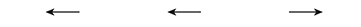 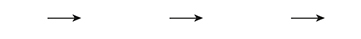 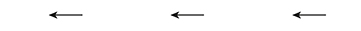 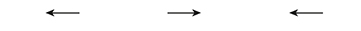 Soru 17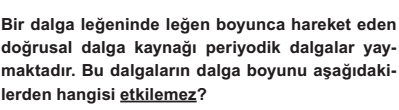 A) Leğendeki su yüksekliği
B) Kaynağın titreşim periyodu
C) Kaynağın ilerleme hızı
D) Kaynağın titreşim genliği
E) Kaynağın hareket yönü

Soru 18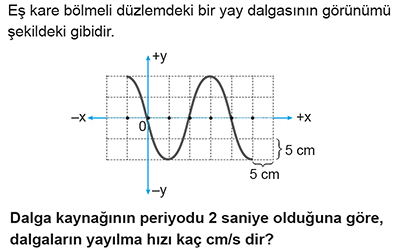 A) 20
B) 15
C) 10
D) 5
E) 1

Soru 19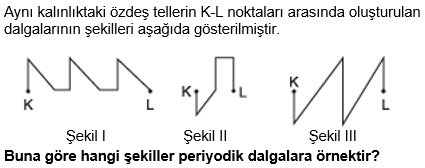 A) Yalnız I
B) Yalnız III
C) I ve II
D) I ve III
E) I, II ve III

Soru 20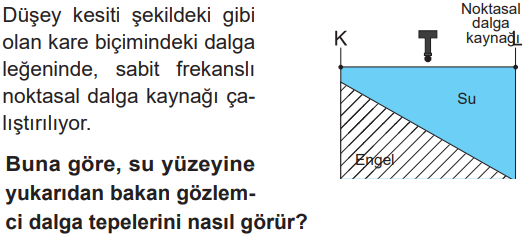 .A) 
B) 
C) 
D) 
E) 

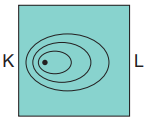 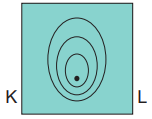 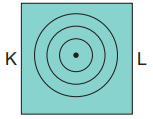 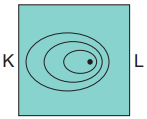 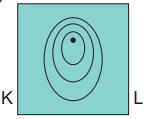 Soru 21Bir dalga leğenindeki su dalgalarını izleyen bir öğrenci 5 s’de 20 tur dönen 12 yarıklı bir stroboskobun arkasından baktığında dalgaları ilk kez duruyor gibi görüyor.
Öğrenci ardı5 dalga tepesi arasını 8 cm ölçtüğüne göre dalgaların hızı kaç cm/s’dir?A) 24
B) 48
C) 60
D) 72
E) 96

Soru 22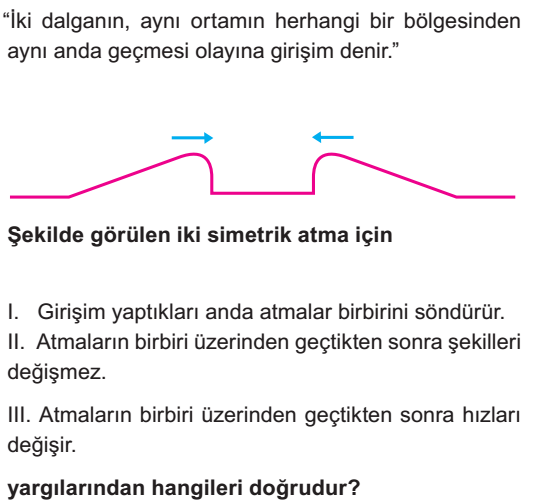 A) Yalnız I
B) Yalnız II
C) I ve II
D) I ve III
E) I, II ve III

Soru 23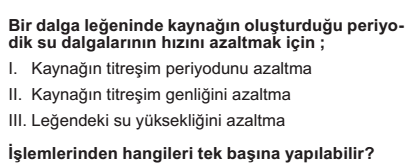 A) Yalnız I
B) Yalnız III
C) I ve II
D) I ve III
E) II ve III

Soru 24   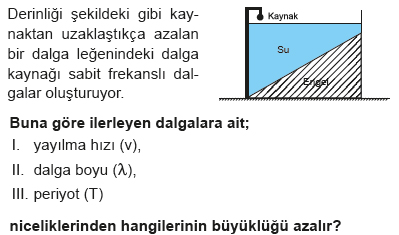 A) Yalnız I
B) Yalnız II
C) Yalnız III
D) I ve II
E) I ve III

Soru 25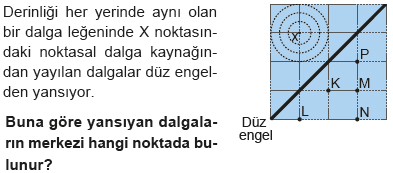 A) K
B) L
C) M
D) N
E) P

CEVAPLAR: 1-C    2-C    3-D    4-C    5-A    6-C    7-C    8-D    9-B    10-A    11-A    12-B    13-D    14-E    15-A    16-B    17-D    18-C    19-D    20-A    21-E    22-B    23-B    24-D    25-C    
